MATRICULA   N°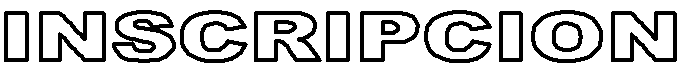 18 –UCAYALI – PERU1.9 Domicilio Fiscal u Oficina: Provincia: __________________	           Distrito: _____________                     Teléf.________________ 2.10 Otros estudios o titulo profesional:2.11 Becas obtenidas:3.   DATOS COMPLEMENTARIOS:Diploma de 25 años:                            Si          Fecha:                                                    No4.   SI TIENE MATRICULA EN OTRO COLEGIO: N°Colegio de Contadores Públicos de:           Pucallpa, __   de                   delFIRMAEL CONSEJO DIRECTIVO:En cumplimiento al D.L. N° 25873, su Reglamento y los acuerdos adoptados por la Junta de Decanos de Colegios de Contadores Públicos del Perú.RESUELVE:Aprobar la inscripción del CPC:como Contador Público Colegiado con Matricula N°                                           Del Colegio de ContadoresPúblicos de Ucayali – Perú.Pucallpa, __   de                   delDECANO                                                                                   DIRECTOR SECRETARIO1.DATOS PERSONALES:1.1 Nombres y Apellidos: DELIA DALILA GIL APONTE1.2 Lugar y Fecha de Nacimiento: CALLERIA  26/11/19801.3 Nacionalidad: PERUANAEstado Civil: CONVIVIENTE1.4 Nombres y Apellidos del cónyuge: CARLOS PORTOCARRERO VENANCINO1.4 Nombres y Apellidos del cónyuge: CARLOS PORTOCARRERO VENANCINO1.4 Nombres y Apellidos del cónyuge: CARLOS PORTOCARRERO VENANCINO1.5 NOMBRES DE LOS HIJOS:SEXOEDADFECHA DE NACIMIENTOSHANDE TORRES GILM13 A09/03/2007ANTUANET PORTOCARRERO GILF08 A04/03/2012CARLOS DAVID PORTOCARRERO GILM08 M14/09/2019CORREO ELECTRONICO: aponte300@hotmail.comCORREO ELECTRONICO: aponte300@hotmail.comCORREO ELECTRONICO: aponte300@hotmail.com1.6 DNI. 40755580Libreta Militar:Carné de Extranjería1.7 RUC. N° 10407558011.8 Domicilio Particular: AA.HH. MARIA PARADO DE BELLIDO MZ. B LT. 17 - YARINACOCHA1.7 RUC. N° 10407558011.8 Domicilio Particular: AA.HH. MARIA PARADO DE BELLIDO MZ. B LT. 17 - YARINACOCHA1.7 RUC. N° 10407558011.8 Domicilio Particular: AA.HH. MARIA PARADO DE BELLIDO MZ. B LT. 17 - YARINACOCHAProvincia: __________________Distrito: ________________Teléf. ________________2.DATOS PROFESIONALES:2.1 Fecha en que optó el título de CONTADOR PUBLICO:     /     /DATOS PROFESIONALES:2.1 Fecha en que optó el título de CONTADOR PUBLICO:     /     /2.2 Universidad en que realizó sus estudios: UNIVERSIDAD PERUANA UNION2.3 Universidad que otorgó el título: UNIVERSIDAD PERUANA UNIÓN2.4 Fecha en que termino sus estudios: 20/12/20152.5 Nombre de la Promoción: ELENA G. WHITE 2.6 Fecha de iniciación de actividades profesionales:2.7 Ubicación de Estudio Profesional:Provincia:                                                             Distrito:2.2 Universidad en que realizó sus estudios: UNIVERSIDAD PERUANA UNION2.3 Universidad que otorgó el título: UNIVERSIDAD PERUANA UNIÓN2.4 Fecha en que termino sus estudios: 20/12/20152.5 Nombre de la Promoción: ELENA G. WHITE 2.6 Fecha de iniciación de actividades profesionales:2.7 Ubicación de Estudio Profesional:Provincia:                                                             Distrito:Teléf.2.8 Empresa en la que trabaja: HOSPITAL AMAZÓNICO2.8 Empresa en la que trabaja: HOSPITAL AMAZÓNICOProvincia: CORONEL PORTILLO          2.9 Estudios de Especialización:Provincia: CORONEL PORTILLO          2.9 Estudios de Especialización:Distrito: YARINACOCHA  CONTADOR PUBLICOTeléf.Cargos Directivos:Departamento:Fecha:12345